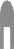 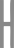 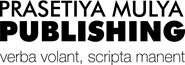 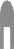 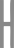 FORMULIR REGISTRASIIMPLEMENTASI EFESIENSI LOGISTIK DALAM PAKET KEBIJAKAN EKONOMI XVUniversitas Prasetiya Mulya | Jl. R..A. Kartini (T.B. Simatupang) Cilandak, Jakarta SelatanSABTU, 1 APRIL 2017 PK. 08.30-15.00Nama Perusahaan/Instansi Alamat Perusahaan/InstansiNo. Telp.:   .............................................................................................................................................:   ............................................................................................................................................................................................................................................   Kode Pos :  .....................:   .............................................................................................................................................Nama Jabatan/Departemen No. HPAlamat E-mail:   .............................................................................................................................................:  ....................................................  /.....................................................................................:  .............................................................................:  .............................................................................Nama Jabatan/Departemen No. HPAlamat E-mail:   .............................................................................................................................................:  ....................................................  /.....................................................................................:  .............................................................................:  .............................................................................Nama Jabatan/Departemen:   .............................................................................................................................................:  ....................................................  /.....................................................................................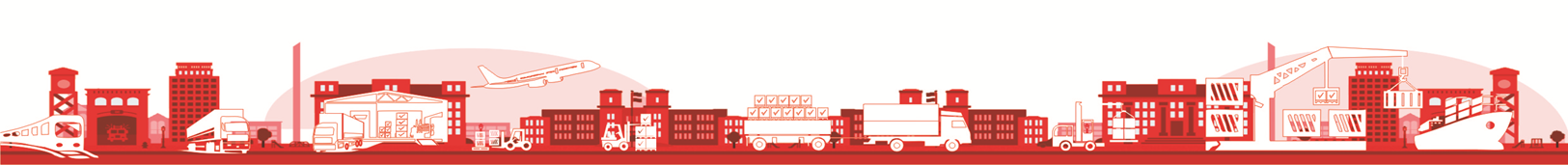 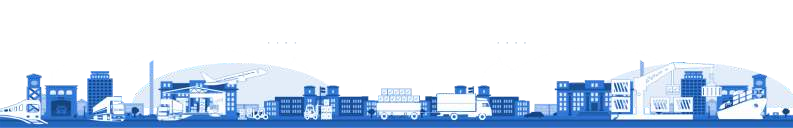 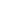 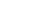 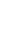 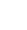 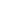 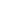 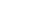 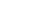 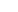 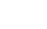 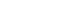 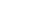 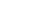 